Antragsformular PauschaleUmsetzungshilfe zur Förderung der Biodiversität im SiedlungsraumGemeinde:Kontaktdaten AnsprechpartnerAm besten erreichbar? 	 Tel. G. 	 Tel. P. 	 Mobil 	 E-MailAngaben zur Erarbeitung eines neuen KonzeptesUmsetzung bestehendes KonzeptFalls bestehende Konzepte umgesetzt werden, ist das Konzept beizulegen. Sobald eine Zusammenstellung der neu umzusetzenden Massnahmen eingereicht wurde, kann die Pauschale an die Gemeinde ausbezahlt werden. Diese Auflistung der Massnahmen soll sich an Anhang 2 des Dokuments "Umsetzungshilfe zur Förderung der Biodiversität im Siedlungsraum" orientieren.Unterschrift Gesuchsteller: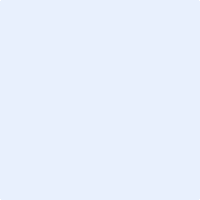 Gesuchformular mit Beilagen einsenden an: pirmin.reichmuth@sg.ch oder Amt für Natur, Jagd und Fischerei, Abteilung Natur und Landschaft, Davidstrasse 35, 9001 St.Gallen.Die Beantwortung des Gesuchs erfolgt in Form einer schriftlichen Verfügung. Die Verfügung enthält das Datum der frühestmöglichen Auszahlung der Pauschale.Vorname, Name  Vorname, Name  Vorname, Name  Vorname, Name  FunktionFunktionFunktionStrasse, Nr., Postfach  Strasse, Nr., Postfach  Strasse, Nr., Postfach  Strasse, Nr., Postfach  Strasse, Nr., Postfach  PLZ, Ort  PLZ, Ort  Telefon  G. Telefon  G. Telefon  G. P. M.E-Mail  Aktueller StandBeginnEndeKostenErarbeitung intern/extern KostenErarbeitung intern/extern Datum bestehendes KonzeptZeitpunkt Einreichung Zusammenstellung der neuen MassnahmenOrt und Datum:          